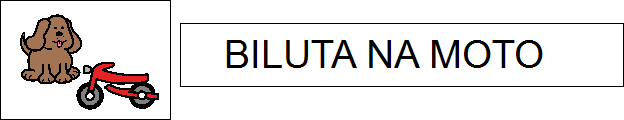 BILUTA NA MOTOBEBETO VAI AO SÍTIO DE MOTO E LEVA SUA CADELA BILUTA.BILUTA VAI EM PÉ, ATRÁS DE BEBETO.ELA LATE MUITO PORQUE TEM MEDO DA MOTO. BEBETO ANDA DEVAGAR POR CAUSA DE BILUTA.A CADELA FICA FELIZ QUANDO BEBETO PARA A MOTO.ELA SABE QUE É HORA DE DESCER E ANDAR NA COLEIRA.BILUTA É TÃO SABIDA.AGORA RESPONDA:MARQUE UM X NA RESPOSTA CORRETA:ONDE BEBETO E BILUTA VÃO? (    ) AO MÉDICO (     ) NA FEIRA (     ) AO SÍTIOCOMO A ACADELA FICA QUANDO BEBETO PARA A MOTO? _______________________________________________________________SEPARE AS SÍLABAS: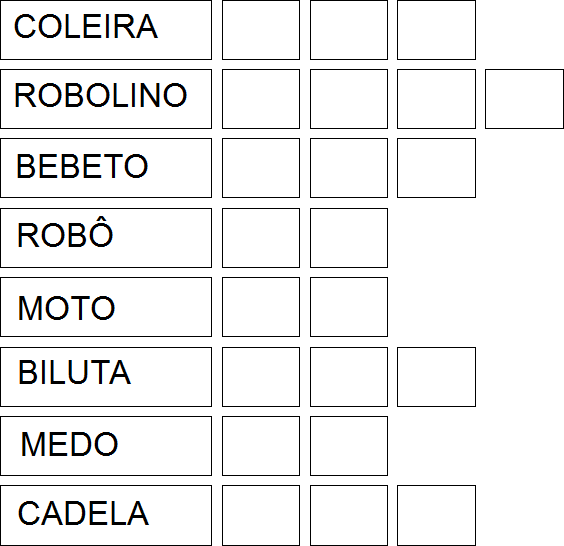 